REPORTED QUESTIONS   (IF-Questions) 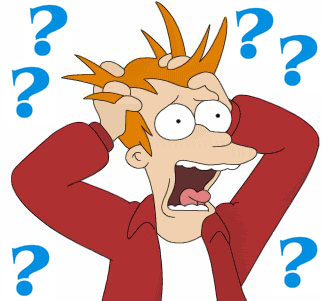 1.Can you stand on your hands?                                                                                                                                             The coach asked me ………………………………………………………………..                                                                                                                                        2. Are you  staying with your family?                                                                                                                                           Henry wanted to know .…………………………………………………………..                                                                                                                    3. Did you see this accident yesterday?                                                                                                                                         The journalist asked me …………………………………………………………..                                                                                                                                                                 4. Will you get there on Monday?                                                                                                                                                Tom wanted to know ………………………………………………..……………..                                                                                                                                           5. Have you seen my brother ?                                                                                                                                                Tina asked me ……………………………………………………………………………                                                                                                                                                   6. Do you live in the city?                                                                                                                                                     Sheila asked Paul..…………………………………………………….……………….                                                                                                                                                                            7. Were you a good child?                                                                                                                                           They asked me ………………………………………………………..……………….                                                                                                                                                         8. Did you buy this Swiss watch last year?                                                                                                                                                 The watchmaker asked ……………………………………………………………..                                                                                                                                                                                  9. Are you going to sell your car next month?                                                                                                                        I asked him …………………………………………………………………..……………                                                                                                                                                                       10. Are you OK?                                                                                                                                                                                 He wanted to know ..……………………………………………………..…………. 